The CIO of Johnson & Johnson is a woman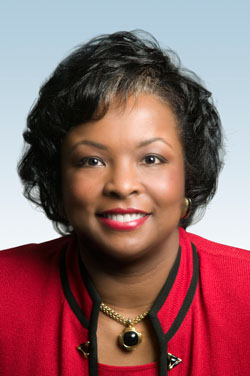 